К а р а р                                                  р е ш е н и еОб утверждении Правил благоустройства территории сельского поселения Рапатовский сельсовет муниципального района Чекмагушевский район Республики Башкортостан       В соответствии с Федеральным законом «Об общих принципах организации местного самоуправления в Российской Федерации», Уставом сельского поселения Рапатовский сельсовет муниципального района Чекмагушевский район Республики Башкортостан, Совет сельского поселения Рапатовский сельсовет муниципального района Чекмагушевский район Республики Башкортостан РЕШИЛ:1. Утвердить Правила благоустройства территории сельского поселения Рапатовский сельсовет муниципального района Чекмагушевский район Республики Башкортостан2. Признать утратившим силу решение Совета сельского поселения Рапатовский сельсовет муниципального района Чекмагушевский район Республики Башкортостан «Об утверждении Правил благоустройства территории  сельского поселения Рапатовский  сельсовет муниципального района Чекмагушевский район Республики Башкортостан», утвержденный решением Совета сельского поселения Рапатовсий сельсовет муниципального района Чекмагушевский район Республики Башкортостан от 16.05.2012 №43.3. Настоящее Решение вступает в силу со дня его официального опубликования.Заместитель председателя Совета			Г.А.Хусаиновас. Рапатово «29»  августа 2019 года №146БАШ[ОРТОСТАН  РЕСПУБЛИКА]ЫСА[МА{ОШ  РАЙОНЫ муниципаль районЫНЫ@  Рапат АУЫЛ СОВЕТЫ АУЫЛ БИЛ^м^]Е СОВЕТЫ452219, Рапат ауылы, Ленин урамы,12тел. (34796) 26-8-05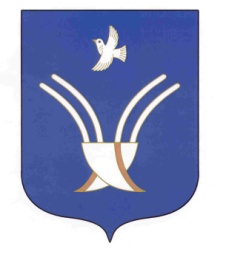 Совет сельского поселенияРапатовский сельсоветмуниципального района Чекмагушевский район Республики Башкортостан452219, село Рапатово, ул. Ленина,12тел. (34796) 26-8-05ОКПО 79646691      ОГРН 1060249000085       ИНН  0249005906ОКПО 79646691      ОГРН 1060249000085       ИНН  0249005906ОКПО 79646691      ОГРН 1060249000085       ИНН  0249005906